Alerta sanitaria acerca del producto:Cardarine GW 501516Registro sanitario: No aplicaFuente de la alerta: DENUNCIA No. Identificación interno: MA2110-215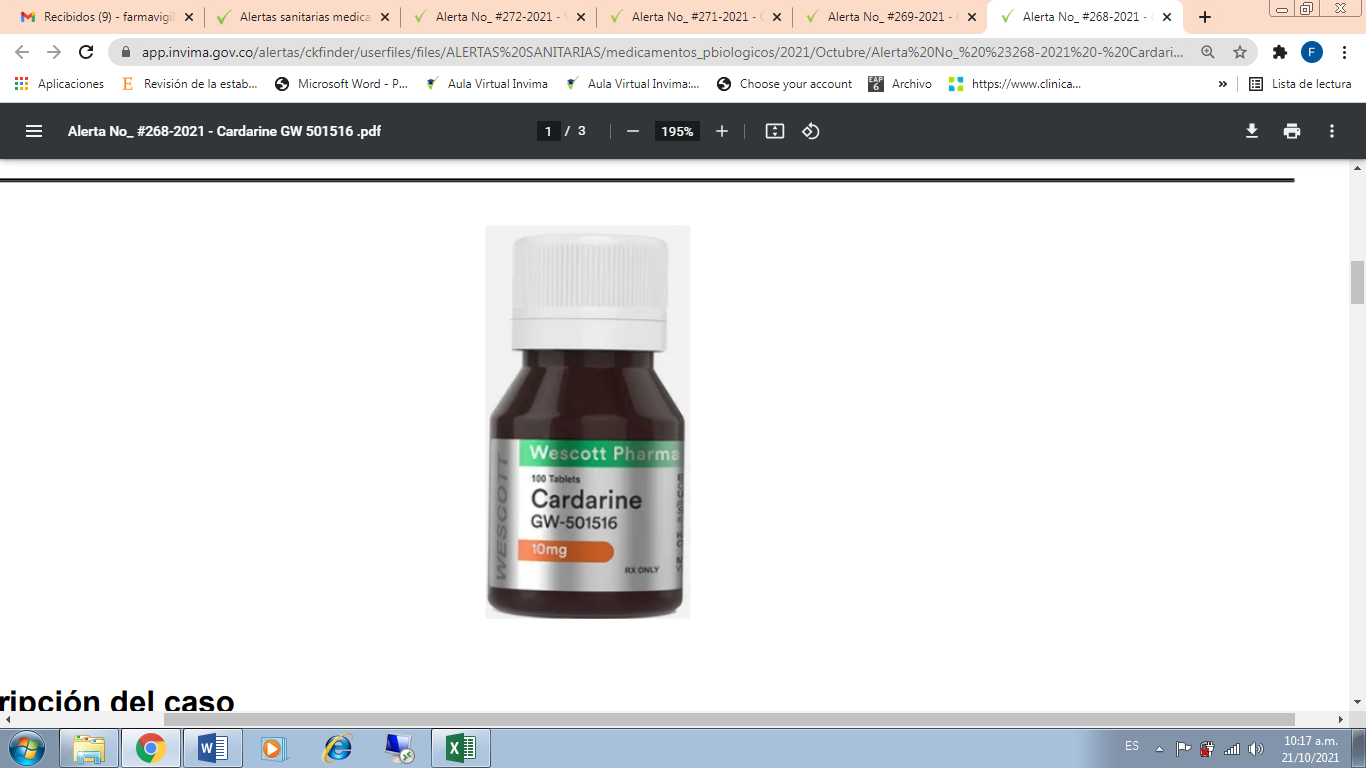 El Instituto Nacional de Vigilancia de Medicamentos y Alimentos – Invima, advierte a la ciudadanía sobre la comercialización fraudulenta del producto Cardarine GW 501516 promocionado como presunto quemador de grasa, para definición muscular y para supuestos beneficios en el rendimiento deportivo. De acuerdo con la normatividad sanitaria vigente, se trata de un producto fraudulento que al no encontrarse amparado bajo un registro sanitario, no ofrece garantías de calidad, seguridad y eficacia. Adicionalmente se desconoce su contenido real, trazabilidad, condiciones de almacenamiento y transporte.En varias oportunidades, el Instituto, ha alertado sobre los riesgos que tienen este tipo de productos, para la salud de quienes los utilizan, e igualmente hacen alusión a propiedades no autorizadas que dan lugar a expectativas falsas sobre la verdadera naturaleza, origen, composición o calidad de los productos.NOTA: Actualmente no contamos con existencia de este producto en la institución. Equipo de Farmacovigilancia CPA